Полость рта, зубы, язык, небо. Крупные слюнные железы.1. Обозначить и подписать отделы полости рта и их границы.2. Подписать мышцы мягкого неба.3. Обозначить и подписать мышцы языка и сосочки языка.4. Указать отделы глотки и ее топографию.5. Указать внешнее строение и топографию пищевода и желудка.6. Заполнить таблицу по особенностям строения слоев стенки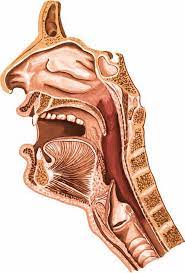 ________________________________________________________________________________________________________________________________________________________________________________________________________________________________________________________________________________________________________________________________________________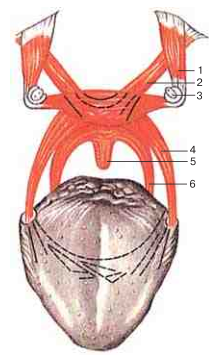 1. ____________________________________2. ____________________________________3. ____________________________________4. ___________________________________5. ___________________________________6. ____________________________________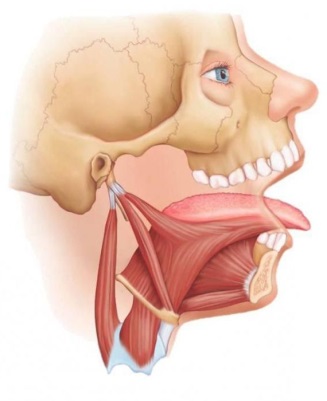 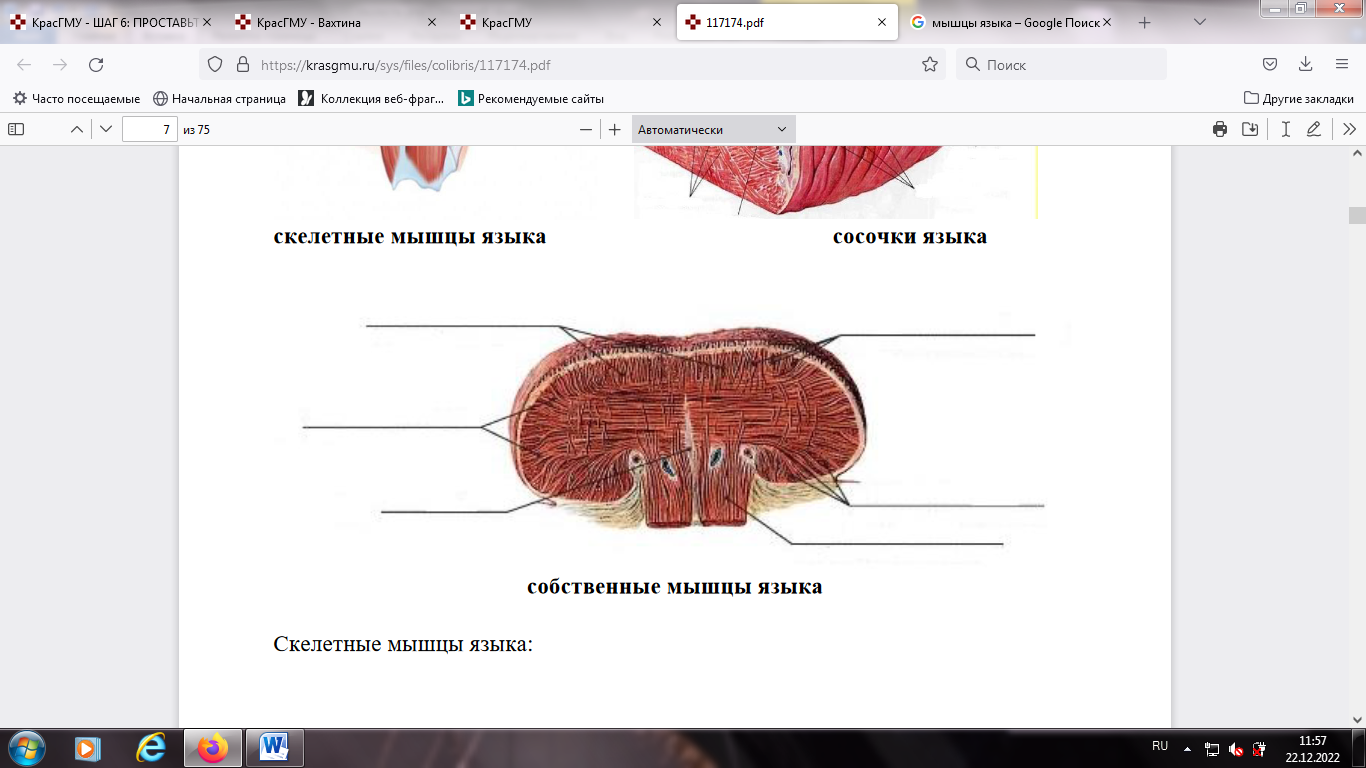 ____________________________________________________________________________________________________________________________________________________________________________________________________________________________________________________________________________________________________________________________________________________________________________________________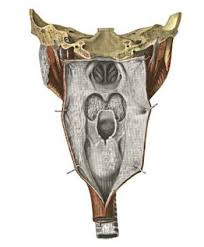 Голотопия _____________________________Отделы:_______________________________________________________________________Скелетотопия каждого отдела:- ______________________________________- ______________________________________- ______________________________________Синтопия каждого отдела:- ______________________________________- ______________________________________- ______________________________________Отделы:_________________________________Топография:__________________________________________________________________________________________________Внешнее строение (обозначить):_________________________________________________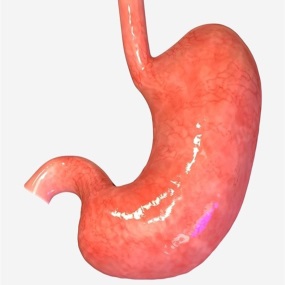 Топография:_____________________________________________________________________________________________________________________________________________________________________________________________________________________________________Отделы:_________________________________Топография:__________________________________________________________________________________________________Внешнее строение (обозначить):_________________________________________________Внешнее строение (обозначить):__________________________________________________________________________________________________Топография:_____________________________________________________________________________________________________________________________________________________________________________________________________________________________________Орган Слизистая оболочкаПодслизистая основаМышечная оболочкаНаружная оболочкаГлоткаПищеводЖелудок